13. a. tételEurópa földtani szerkezeteA melléket ábra és az Atlasz segítségével mutassa be Európa földtani felépítését!Milyen hegységképződések érintették a kontinenst?Hogyan változtatta meg Európa felszínét az eljegesedés?Európa földtani felépítése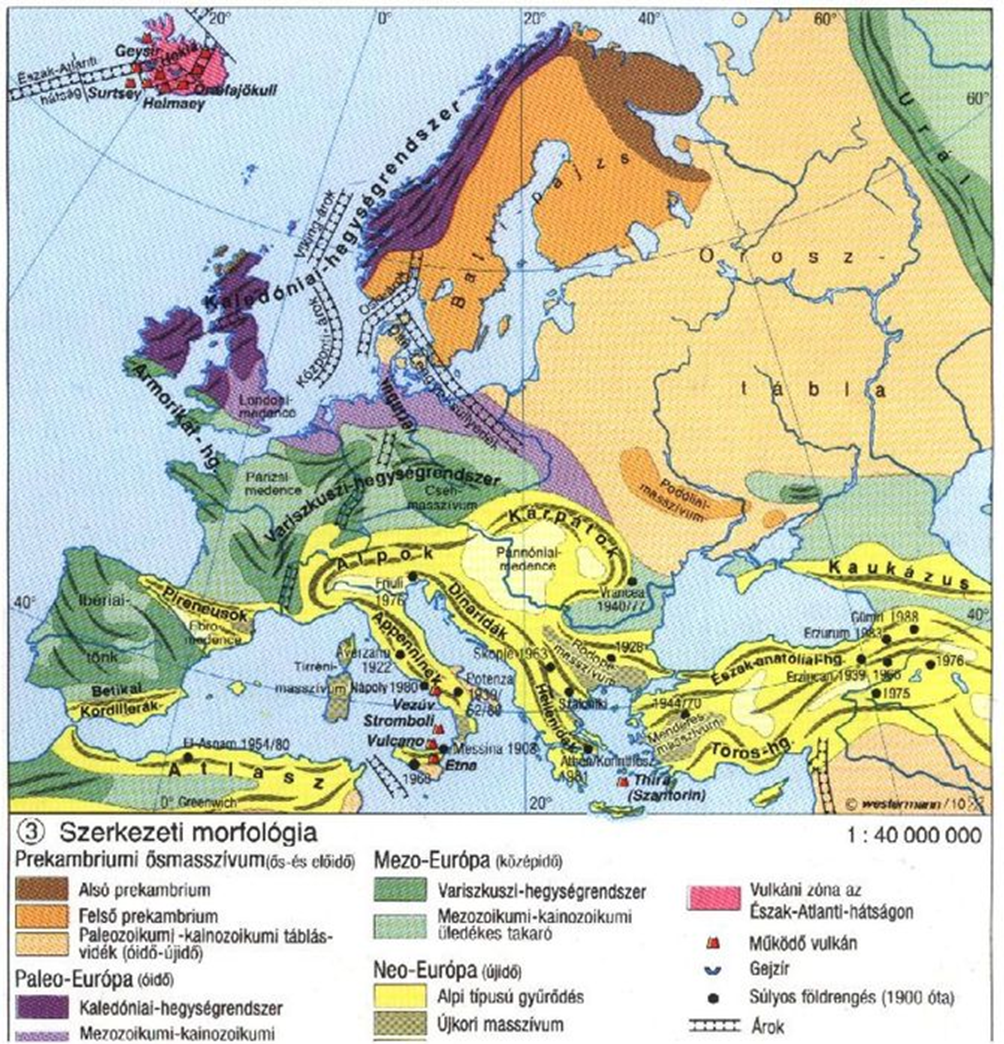 Európa földtani felépítése tarka. Ősföldek, röghegységek, fiatal, gyűrt lánchegységek és feltöltött alföldek egyaránt megtalálhatók a területén.ŐsföldekA kontinens magját a Balti-pajzs adja, amely több milliárd éves kőzetekből áll. Fő kőzete a gránit. Ércekben nagyon gazdag.RöghegységekRöghegységei az óidőben keletkeztek. A Kaledóniai-hegységrendszerhez tartozó Skandináv-hegység egy óidei röghegység, amelyet a jég megfiatalított, csipkézetté tett. Jellegzetes U alakú völgyeiből alakultak ki a fjordok a parti területein. Szintén e hegységrendszerhez tartoznak Skócia és Írország röghegységei.A Variszkuszi-hegységrendszer szintén az óidőben jött létre. Ennek részei a Francia-középhegység, Spanyolországban a Mezeta, a Német- és a Lengyel-középhegység, Urál-hegység.Fiatal gyűrt lánchegységekEurópában az Eurázsiai-hegységrendszer tagjai tartoznak közéjük. Európa és Afrika ütközése során a köztük levő tenger üledéke felgyűrődött, ez hozta létre a hegységrendszert. Fontosabb hegységei: Pireneusok, Alpok, Kárpátok, Dinári-hegység, Appenninek.Feltöltött alföldekA Kelet-európai-síkság Európa területének közel felét adja. Az északi területeit a jég alakította. Táblás vidék, amely üledékrétegekből áll. A Párizsi- és a Pannóniai-medence folyóvízi üledék által feltöltött kisebb medencék.HegységképződésekKaledóniai-hegységképződésVariszkuszi-hegységképződésEurázsiai-hegységképződésEljegesedésAz újidő végi (pleisztocén) eljegesedések Európa északi területeit érintették. A jégtakató mozgása lecsiszolta a felszínt, a kemény kőzetek megmaradtak, a puhák lecsiszolódtak (szelektív denudáció), ennek hatására hullámos felszín jött létre. A mélyedéseket a jég olvadékvizei töltötték fel, tórendszerek alakultak ki (Finn-tóhátság). A jégtakaró maga előtt morénát halmozott fel. A lecsiszolt üledék apró szemcséjű részeit a szél délre szállította és lerakta. Így keletkeztek Európa délebbi területein a lösztakarók.A magashegységekben a gleccserek alakították a hegységek képét. Csipkés gerincek alakultak ki és mély, U alakú gleccservölgyek. A hegyek lábánál szintén moréna halmozódott fel, ami elgátolta a gleccservölgyeket, így tavak jöttek létre. Ilyenek pl. a Genfi-tó, Bodeni-tó.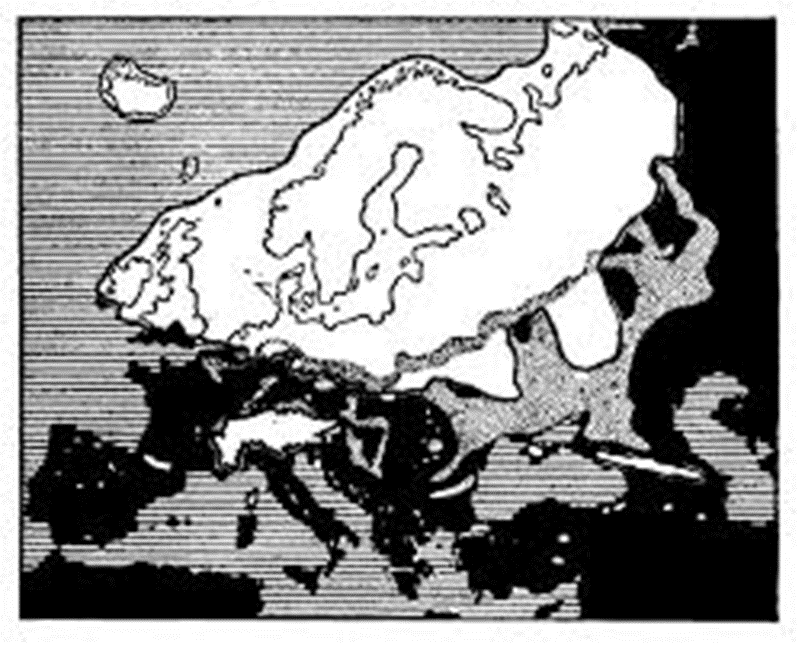 